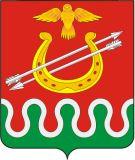 Администрация Боготольского районаКрасноярского краяПОСТАНОВЛЕНИЕг. Боготол« 16 » декабря 2016 года							№ 444 - пОб утверждении порядка подготовки документа планирования регулярных перевозок пассажиров и багажа автомобильным транспортом по муниципальным маршрутам на территории Боготольского района Красноярского краяВ соответствии со статьей 2 Федерального закона от 13.07.2015 № 220-ФЗ «Об организации регулярных перевозок пассажиров и багажа автомобильным транспортом и городским наземным электрическим транспортом в Российской Федерации и о внесении изменений в отдельные законодательные акты Российской Федерации», ст. 15 Федерального закона от 06.10.2003 № 131-ФЗ «Об общих принципах организации местного самоуправления в Российской Федерации», ст. 18 Устава Боготольского района.ПОСТАНОВЛЯЮ:1. Утвердить Порядок подготовки документа планирования регулярных перевозок пассажиров и багажа автомобильным транспортом по муниципальным маршрутам на территории Боготольского района Красноярского края согласно приложению.2. Настоящее постановление опубликовать в периодическом печатном издании «Официальный вестник Боготольского района» и на сайте Боготольского района в сети Интернет www.bogotol-r.ru3.Контроль за выполнением настоящего постановления возложить на Бакуневич Н.В. - заместителя главы Боготольского района по финансово - экономическим вопросам.4.Постановление вступает в силу со дня опубликования (обнародования).Глава Боготольского района							А.В. БеловПриложениек Постановлениюадминистрации Боготольского районаот 16.12.2016г. № 444 - пПОРЯДОКПОДГОТОВКИ ДОКУМЕНТА ПЛАНИРОВАНИЯ РЕГУЛЯРНЫХ ПЕРЕВОЗОК ПАССАЖИРОВ И БАГАЖА АВТОМОБИЛЬНЫМ ТРАНСПОРТОМ ПО МУНИЦИПАЛЬНЫМ МАРШРУТАМ В БОГОТОЛЬСКОМ РАЙОНЕ КРАСНОЯРСКОГО КРАЯ1. Настоящий Порядок разработан в соответствии с Федеральным законом от 13.07.2015 N 220-ФЗ "Об организации регулярных перевозок пассажиров и багажа автомобильным транспортом и городским наземным электрическим транспортом в Российской Федерации и о внесении изменений в отдельные законодательные акты Российской Федерации", Федеральным законом от 06.10.2003 N 131-ФЗ "Об общих принципах организации местного самоуправления в Российской Федерации", Уставом Боготольского района и устанавливает основные требования, соблюдение которых необходимо при подготовке документа планирования регулярных перевозок пассажиров и багажа автомобильным транспортом по муниципальным маршрутам регулярных перевозок в Боготольском районе (далее - Документ планирования).2. Разработка проекта Документа планирования, а также внесение в него изменений осуществляется Администрацией Боготольского района Красноярского края.3. Документ планирования содержит:- общие положения транспортной политики в области организации регулярных перевозок пассажиров и багажа автомобильным транспортом по муниципальным маршрутам в Боготольском районе Красноярского края;- текущее состояние и проблемы в организации регулярных перевозок пассажиров и багажа автомобильным транспортом по муниципальным маршрутам в Боготольском районе Красноярского края;- мероприятия по развитию регулярных перевозок пассажиров и багажа автомобильным транспортом по муниципальным маршрутам в Боготольском районе Красноярского края;- итоги и ожидаемые результаты реализации мероприятий по развитию регулярных перевозок пассажиров и багажа автомобильным транспортом по муниципальным маршрутам;- контроль за осуществлением регулярных перевозок- заключительные положения4. Подготовка Документа планирования регулярных перевозок населения осуществляется на основании реестра муниципальных маршрутов регулярных перевозок автомобильным транспортом в Боготольском районе Красноярского края.5. Документ планирования разрабатывается на срок не менее чем три года.6. В Документе планирования устанавливается перечень мероприятий по развитию регулярных перевозок пассажиров и багажа автомобильным транспортом по муниципальным маршрутам в Боготольском районе Красноярского края.7. В процессе подготовки Документа планирования могут учитываться предложения юридических лиц и индивидуальных предпринимателей, осуществляющих пассажирские перевозки по регулярным муниципальным маршрутам в Боготольском районе Красноярского края.8. Документ планирования утверждается постановлением администрации Боготольского района Красноярского края и подлежит официальному опубликованию в периодическом печатном издании «Официальный вестник Боготольского района» и на официальном сайте Боготольского района в сети Интернет.